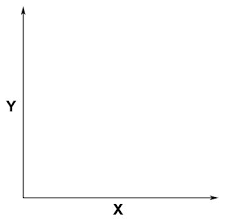   La hauteur à partir de laquelle la balle est lâchéeLa hauteur de rebond 